Extended Day Enrollment 2017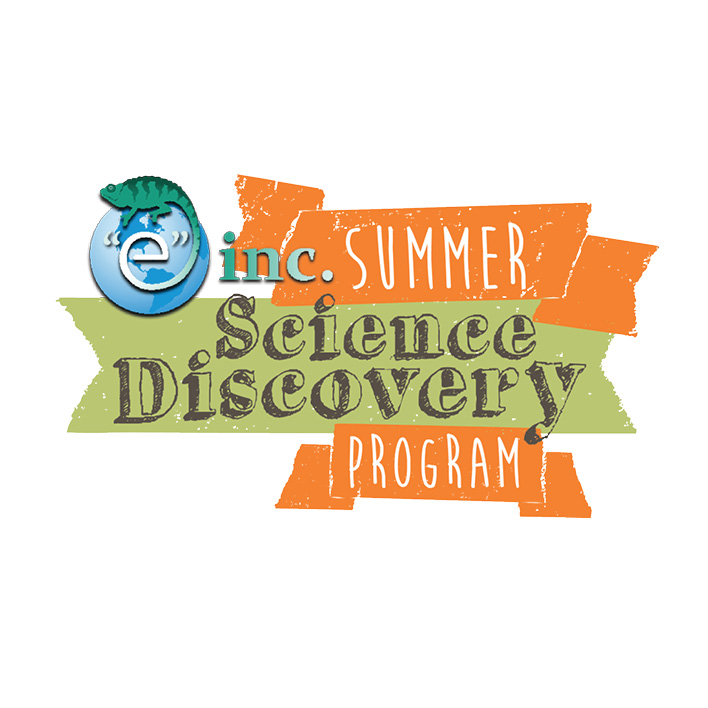 Child’s Name: ___________________________________________Name of Adult Picking Up 1: _______________________________________Phone: _______________________________________Name of Adult Picking Up 2: _______________________________________Phone: _______________________________________Week 1Mon8/21Tues8/22Wed8/23Thurs8/24Fri8/25Total Cost($15/day/child)# of childrenWeek 2Mon8/28Tues8/29Wed8/30Thurs8/31Fri9/1Total Cost($15/day/child)# of children